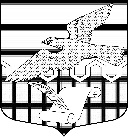 МУНИЦИПАЛЬНЫЙ СОВЕТ  ВНУТРИГОРОДСКОГО МУНИЦИПАЛЬНОГО ОБРАЗОВАНИЯ САНКТ-ПЕТЕРБУРГА ПОСЕЛОК СЕРОВОПЯТЫЙ СОЗЫВ                                                         РЕШЕНИЕ                                                                                             02 октября_2018 года   № 09-02Об утверждении Положения о порядке регистрации устава территориального общественного самоуправления, изменений и (или) дополнений в устав территориального общественного самоуправления	Во исполнение статьи Устава внутригородского муниципального образования Санкт-Петербурга поселок Серово Муниципальный совет внутригородского муниципального образования Санкт-Петербурга поселок СеровоРЕШИЛ:1. Утвердить Положения о порядке регистрации устава территориального общественного самоуправления, изменений и (или) дополнений в устав территориального общественного самоуправления в соответствии с приложением к данному решению.2. Разместить данное Положение на официальном сайте внутригородского муниципального образования Санкт-Петербурга поселок Серово в сети Интернет по адресу: http:// серово-спб.рф.3. Настоящее решение вступает в силу с момента принятия.4. Контроль за исполнением настоящего решения возложить на Главу внутригородского муниципального образования Санкт-Петербурга поселок Серово Бабенко А.В.Глава ВМО п.Серово                                                                                                   А.В.БабенкоПоложениео порядке регистрации устава территориального общественного самоуправления, изменений и (или) дополнений в устав территориального общественного самоуправленияНастоящее Положение разработано в соответствии с Федеральным законом «Об общих принципах организации местного самоуправления в Российской Федерации» и устанавливает порядок регистрации уставов территориального общественного самоуправления, изменений и (или) дополнений в устав территориального общественного самоуправления во внутригородском муниципальном образовании Санкт-Петербурга поселок Серово. Статья 1. Правовая основа территориального общественного самоуправленияПравовую основу территориального общественного самоуправления составляют Конституция Российской Федерации, федеральное законодательство, законодательство Санкт-Петербурга, Устав внутригородского муниципального образования Санкт-Петербурга поселок Серово, правовые акты органов местного самоуправления внутригородского муниципального образования Санкт-Петербурга поселок Серово, устав территориального общественного самоуправления.Статья 2. Устав территориального общественного самоуправления1. Уставы территориального общественного самоуправления подлежат обязательной регистрации.2. Регистрацию уставов территориального общественного самоуправления осуществляет Местная Администрация внутригородского муниципального образования Санкт-Петербурга поселок Серово.3. В уставе территориального общественного самоуправления устанавливаются: - территория, на которой оно осуществляется; цели, задачи, формы и основные направления деятельности территориального общественного самоуправления;- порядок формирования, прекращения полномочий, права и обязанности, срок полномочий органов территориального общественного самоуправления;- порядок принятия решений;- порядок приобретения имущества, а также порядок пользования и распоряжения указанным имуществом и финансовыми средствами;- порядок прекращения осуществления территориального общественного самоуправления.4. Устав территориального общественного самоуправления представляется на регистрацию в администрацию внутригородского муниципального образования Санкт-Петербурга поселок Серово в срок не позднее 10 дней со дня его принятия собранием (конференцией) граждан.Статья 3. Порядок представления устава территориального общественного самоуправления на регистрацию1. Устав территориального общественного самоуправления представляется на регистрацию представителями территориального общественного самоуправления, уполномоченными, в соответствии с решением учредительного собрания (конференции) граждан, осуществлять регистрацию устава в Местной Администрации внутригородского муниципального образования Санкт-Петербурга поселок Серово. 2. Устав территориального общественного самоуправления представляется на регистрацию в двух экземплярах. К тексту устава территориального общественного самоуправления прилагаются:- решение Муниципального Совета внутригородского муниципального образования Санкт-Петербурга поселок Серово об установлении границ территории, на которой осуществляется территориальное общественное самоуправление;- протокол собрания (конференции) граждан, в котором содержится принятое решение собрания (конференции) граждан об организации территориального общественного самоуправления на соответствующей территории;- список участников собрания, а в случае проведения конференции - список делегатов конференции с указанием нормы представительства и протоколами собраний граждан по выдвижению делегатов конференции;- список членов постоянно действующего органа территориального общественного самоуправления, в алфавитном порядке с указанием полностью фамилии, имени, отчества, даты рождения, места жительства, должности в составе выборного органа.3. Направляемый на регистрацию устав территориального общественного самоуправления должен быть прошнурован, иметь пронумерованные страницы, должен быть без ошибок, опечаток и исправлений.Статья 4. Порядок регистрации устава территориального общественного самоуправления1. Устав территориального общественного самоуправления регистрируется в течение 30 дней с момента поступления соответствующих документов в Местную Администрацию внутригородского муниципального образования Санкт-Петербурга поселок Серово. 2. По результатам рассмотрения документов Местная Администрация внутригородского муниципального образования Санкт-Петербурга поселок Серово принимает постановление о регистрации устава территориального общественного самоуправления, либо об отказе в регистрации.3. Датой регистрации устава территориального общественного самоуправления считается дата внесения сведений о нем в Единый Реестр уставов территориального общественного самоуправления во внутригородском муниципальном образовании Санкт-Петербурга поселок Серово (далее по тексту - Единый Реестр). Местная Администрация внутригородского муниципального образования Санкт-Петербурга поселок Серово обеспечивает ведение Единого Реестра.4. После регистрации устава, в срок не более 5 дней, представителям территориального общественного самоуправления, уполномоченным действовать от его имени и в его интересах, выдается свидетельство о регистрации согласно форме, утвержденной настоящим Положением и один экземпляр устава с отметкой о регистрации и печатью Местной Администрации внутригородского муниципального образования Санкт-Петербурга поселок Серово. Отметка о регистрации осуществляется путем проставления на титульном листе устава следующей надписи:«Зарегистрировано»
Свидетельство о регистрации
№ _____ от «__»_________________ г.
Глава МА ВМО п.Серово
_______________                     ___________________
(подпись)                                                             (Ф.И.О.)5. Устав территориального общественного самоуправления подлежит обнародованию на соответствующей территории в течение 5 дней со дня получения свидетельства о регистрации и вступает в силу с момента опубликования.6. Территориальное общественное самоуправление считается учрежденным с момента регистрации устава.Статья 5. Отказ в регистрации устава территориального общественного самоуправления1. Местная Администрация внутригородского муниципального образования Санкт-Петербурга поселок Серово вправе отказать в регистрации устава территориального общественного самоуправления в следующих случаях:- представления неполного пакета документов;- несоответствия устава территориального общественного самоуправления Конституции Российской Федерации, действующему законодательству, Уставу внутригородского муниципального образования Санкт-Петербурга поселок Серово и настоящему Положению;- принятия решения об организации территориального общественного самоуправления неправомочным составом собрания (конференции) граждан.2. Отказ в регистрации устава территориального общественного самоуправления может быть обжалован в судебном порядке.Статья 6. Свидетельство о регистрации устава территориального общественного самоуправленияСвидетельство о регистрации устава территориального общественного самоуправления должно содержать следующие реквизиты:- наименование территориального общественного самоуправления (при его наличии);- границы территории, на которой осуществляется территориальное общественное самоуправление;- численность населения, проживающего на соответствующей территории;- название органов территориального общественного самоуправления (при их наличии);- дату и номер постановления Местной Администрации внутригородского муниципального образования Санкт-Петербурга поселок Серово о регистрации устава территориального общественного самоуправления;- дату регистрации устава;- регистрационный номер по Единому Реестру уставов территориального общественного самоуправления;- печать и подпись Главы Местной Администрации внутригородского муниципального образования Санкт-Петербурга поселок Серово.Статья 7. Внесение изменений и (или) дополнений в устав территориального общественного самоуправления1. Изменения и (или) дополнения, вносимые в устав территориального общественного самоуправления, представляются на регистрацию в Местную Администрацию внутригородского муниципального образования Санкт-Петербурга поселок Серово.2. Изменения и (или) дополнения, вносимые в устав территориального общественного самоуправления, представляются на регистрацию в двух экземплярах.3. Вместе с изменениями и (или) дополнениями в Местную Администрацию внутригородского муниципального образования Санкт-Петербурга поселок Серово представляется решение собрания (конференции) граждан о внесении изменений и (или) дополнений в устав территориального общественного самоуправления.4. Если изменения и (или) дополнения составляют более одного листа, то они должны быть пронумерованы, прошнурованы, при наличии печати - скреплены печатью.5. Изменения и (или) дополнения в устав должны быть представлены на регистрацию в срок не позднее 10 дней со дня их принятия собранием (конференцией) граждан, осуществляющих территориальное общественное самоуправление.6. Изменения и (или) дополнения в устав представляются на регистрацию органом территориального общественного самоуправления, наделенным уставом соответствующими полномочиями.7. О регистрации изменений и (или) дополнений в устав территориального общественного самоуправления Местной Администрацией внутригородского муниципального образования Санкт-Петербурга поселок Серово принимается соответствующее постановление.8. Дополнения и (или) изменения в устав территориального общественного самоуправления регистрируются в течение 30 дней с момента поступления соответствующих документов в Местную Администрацию внутригородского муниципального образования Санкт-Петербурга поселок Серово.9 Датой регистрации изменений и (или) дополнений в устав территориального общественного самоуправления считается дата принятия Местной Администрацией внутригородского муниципального образования Санкт-Петербурга поселок Серово соответствующего постановления. После регистрации устава в срок не более 5 дней органу территориального общественного самоуправления выдается копия постановления Местной Администрации внутригородского муниципального образования Санкт-Петербурга поселок Серово о регистрации изменений и (или) дополнений, а также один экземпляр изменений и (или) дополнений с отметкой о регистрации и печатью Местной Администрации внутригородского муниципального образования Санкт-Петербурга поселок Серово. Отметка о регистрации осуществляется путем проставления на титульном листе экземпляра следующей надписи:«Зарегистрировано»
Постановление МА ВМО п.Серово
№ _____ от «__»_________________ г.
Глава МА ВМО п.Серово
_______________                     ___________________
(подпись)                                                             (Ф.И.О.)10. В регистрации изменений и (или) дополнений в устав территориального общественного самоуправления может быть отказано в следующих случаях:- представления неполного пакета документов;- несоответствия изменений и (или) дополнений в устав территориального общественного самоуправления Конституции Российской Федерации, действующему законодательству, Уставу внутригородского муниципального образования Санкт-Петербурга поселок Серово и настоящему Положению.11. Отказ в регистрации изменений и (или) дополнений в устав территориального общественного самоуправления может быть обжалован в судебном порядке.Статья 8. Единый Реестр уставов территориального общественного самоуправленияВ Едином Реестре уставов территориального общественного самоуправления указываются:- порядковый номер;- наименование территориального общественного самоуправления (при его наличии);- установленные границы территории, на которой осуществляется территориальное общественное самоуправление;- численность населения, проживающего на соответствующей территории;- адрес территориального общественного самоуправления (для юридических лиц - юридический адрес);- название органов территориального общественного самоуправления (при их наличии);- дата и номер постановления Местной Администрации внутригородского муниципального образования Санкт-Петербурга поселок Серово о регистрации устава;- дата регистрации устава территориального общественного самоуправления;- регистрационный номер.Приложение к Положению о порядке регистрации устава
территориального общественного самоуправления, изменений
и (или) дополнений в устав территориального общественного
самоуправленияСВИДЕТЕЛЬСТВО
О РЕГИСТРАЦИИ УСТАВА ТЕРРИТОРИАЛЬНОГО ОБЩЕСТВЕННОГО САМОУПРАВЛЕНИЯНаименование территориального общественного самоуправления_______________________ ________________________________________________________________________________Границы территории осуществления территориального общественного самоуправления ________________________________________________________________________________Численность населения, проживающего на территории осуществления территориального общественного самоуправления____________________________________________________ ________________________________________________________________________________Название органов территориального самоуправления __________________________________________________________________________________________________________________Дата представления устава территориального общественного самоуправления на регистрацию ________________________________Дата и номер постановления МА ВМО п.Серово о регистрации устава________________________________________________________Дата регистрации устава _______________________________Регистрационный номер по Единому Реестру регистрации уставов территориального общественного самоуправления______________________Глава МА ВМО п.Серово    _________________________                                    Печать                                 подпись